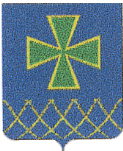 АДМИНИСТРАЦИЯ КАЗАНСКОГО СЕЛЬСКОГО ПОСЕЛЕНИЯ КАВКАЗСКОГО РАЙОНАП О С Т А Н О В Л Е Н И Еот  		                      № станица КазанскаяО признании утратившим силу    постановления администрации Казанского сельского поселения Кавказского района от  21 сентября  2020 года №84 «Об утверждении административного регламента по осуществлению муниципальной функции «Осуществление муниципального контроля за использованием и охраной недр при добыче общераспространенных полезных ископаемых, а также при строительстве подземных сооружений, не связанных с добычей полезных ископаемых»В соответствии с Федеральным законом от 11 июня 2021 года № 170-ФЗ «О внесении изменений в отдельные законодательные акты Российской Федерации в связи с принятием Федерального закона "О государственном контроле (надзоре) и муниципальном контроле в Российской Федерации», п о с т а н о в л я ю:1.Признать утратившим силу   постановление администрации Казанского сельского поселения Кавказского района от  21 сентября  2020 года №84 «Об утверждении административного регламента по осуществлению муниципальной функции «Осуществление муниципального контроля за использованием и охраной недр при добыче общераспространенных полезных ископаемых, а также при строительстве подземных сооружений, не связанных с добычей полезных ископаемых».2. Опубликовать настоящее постановление в установленном порядке и обеспечить его размещение на официальном сайте администрации Казанского сельского поселения Кавказского района в информационно-телекоммуникационной сети «Интернет».3. Постановление вступает в силу со дня его официального опубликования.Глава Казанского сельского поселенияКавказского района 							       Е.А.Шильк  